Цены на преобразователи частоты SINEE серии EM100Оплата в рублях по курсу ЦБ + 1%МОДЕЛЬНАПРЯЖЕНИЕ
ПИТАНИЯМОЩНОСТЬ
ДВИГАТЕЛЯТОКТОРМОЗЦЕНАEM100-0R4-1B2200,42,0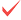 $ 109EM100-0R7-1B2200,74,8$ 114EM100-1R5-1B2201,58,0$ 124EM100-2R2-1B2202,210$ 158EM100-0R7-3B3800,72,8$ 154EM100-1R5-3B3801,54,8$ 178EM100-2R2-3B3802,26,2$ 188EM100-4R0-3B3804,09,2$ 271EM100-5R5-3B3805,513$ 428EM100-7R5-3B3807,517$ 473EM100-011-3B3801125$ 540EM100-015-3B3801532$ 604